Al Khobar, le 26 Août 2020        Note à l’attention des parents d’élèves du secondaireMesdames, Messieurs,Dans le cadre d’une rentrée à distance, cette année la rentrée et l’encadrement des élèves s’organisent de la manière suivante :Les cours virtuels se dérouleront sur Zoom selon les emplois de temps que vous trouverez sur Pronote et sur le site de l’établissement.Le 02 septembre de 07h45 à 09h35, tous les élèves du secondaire, seront accueillis sur Zoom par leurs professeurs principaux. A 09h50 les cours se dérouleront suivant l'emploi du temps. Les élèves seront libérés ce jour-là à 13h.L’appel se fera au début de chaque cours et sera saisi sur Pronote par les professeurs. Les parents des élèves absents recevront un mail de la vie scolaire, leur notifiant l’absence de leur enfant. Le justificatif d’absence nous parviendra de votre part, par retour de mail.  Nos outils de travail et de communication seront Pronote, Itslearning et Zoom. Les parents et les élèves recevront par mail leurs identifiants et mots de passe de Pronote.En ce qui concerne les manuels électroniques et Itslearning, un tutoriel de téléchargement sera diffusé aux élèves dans Pronote. Pour toute information complémentaire, M. Hamadene sera à leur disposition.Un calendrier pour la remise des manuels de langues vous sera envoyé par le biais de Pronote.La fourniture (cahiers, classeurs, carnet de correspondance …) et livres de langues seront distribués aux élèves en présentiel selon un calendrier qui vous sera transmis ultérieurement.Une première réunion par classe sera mise en place pendant la deuxième semaine qui suivra la rentrée. Les parents recevront les dates et les liens des réunions par mail. Je souhaite à tous une bonne rentrée scolaire.Bien cordialement,  Fabrice Quignon                                                                                                          Le proviseur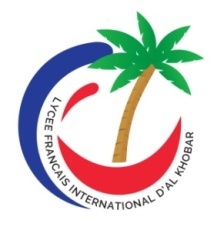 Lycée français International d’Al KhobarP.O. Box 1271- Al Khobar - 34434Arabie SaouditeTél. : (966) 1 3 8871216Fax : (966) 1 3 8870891E-mail: direction.alkhobar.lf@mlfmonde.org www.lyceefrancaiskhobar.com